Publicado en Sevilla el 05/02/2024 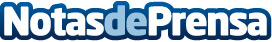 Tendencias gastronómicas de las bodas en 2024Robles Bodas se hace eco de la información lanzada por enfemenino.com sobre las nuevas tendencias para las celebraciones gastronómicas de las bodas en 2024Datos de contacto:Robles BodasRobles Bodas954 16 92 60Nota de prensa publicada en: https://www.notasdeprensa.es/tendencias-gastronomicas-de-las-bodas-en-2024_1 Categorias: Gastronomía Andalucia Restauración http://www.notasdeprensa.es